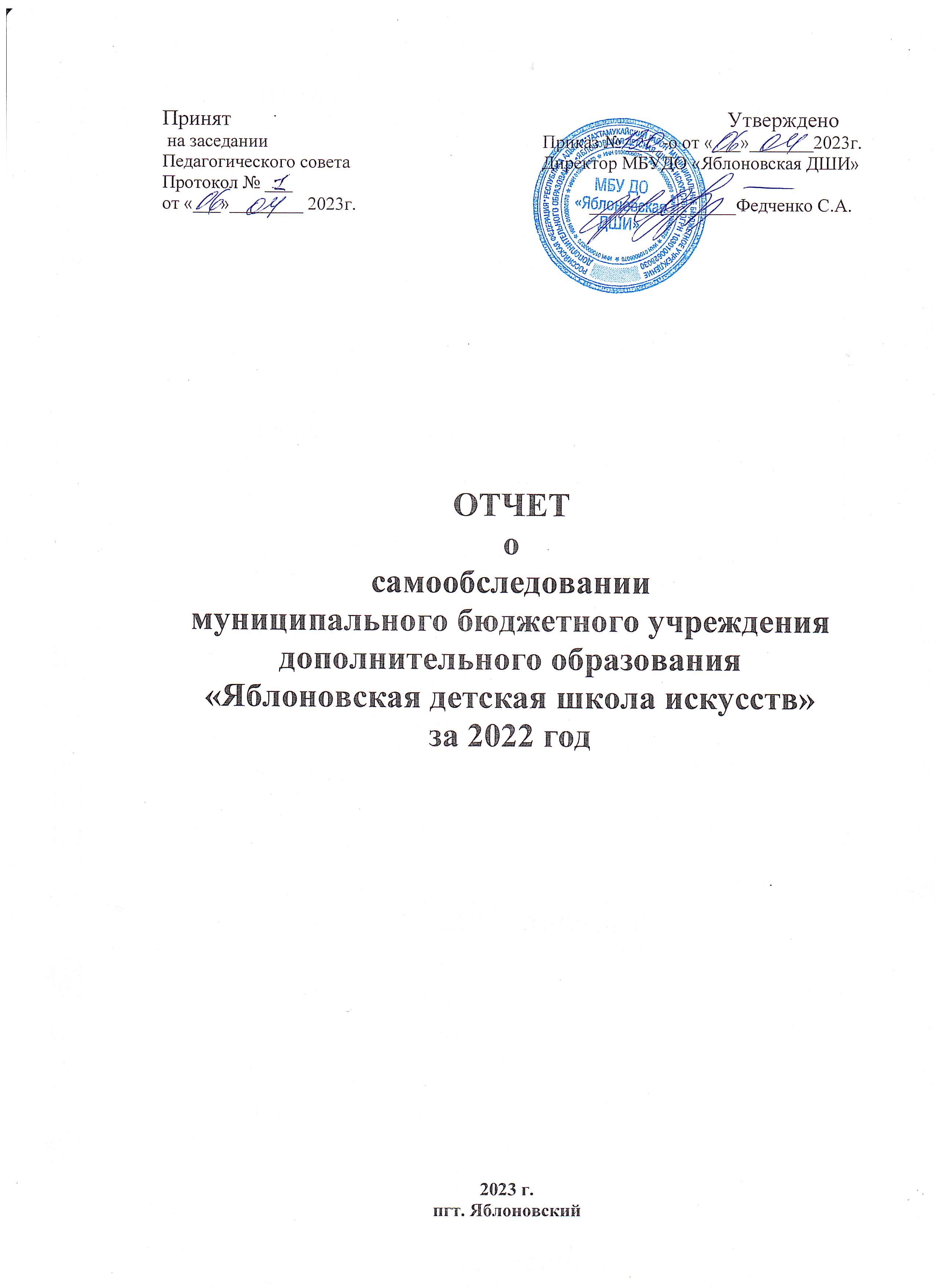 Принят                                                                                             Утверждено                                        на заседании                                                            Приказ № ____-о от «___»_______2023г.Педагогического совета                                          Директор МБУДО «Яблоновская ДШИ»Протокол № ___  от «___»________ 2023г.                                                   ________________Федченко С.А.ОТЧЕТо самообследованиимуниципального бюджетного учреждениядополнительного образования«Яблоновская детская школа искусств»за 2022 год2023 г.пгт. ЯблоновскийСодержаниеВведениеI.Аналитическая часть1. Общие сведения об МБУДО «Яблоновская ДШИ».1.1. Общие сведения1.2. Организационно-правовое обеспечение образовательной деятельности.2. Структура и оценка системы управления МБУДО «Яблоновская ДШИ»3. Образовательная деятельность3.1. Организация образовательной деятельности3.2.Общая численность учащихся, возрастной состав.3.3. Распределение учащихся по программам обучения3.4.Участие учащихся в творческих мероприятиях и проектах3.5.Достижения учащихся на конкурсах, фестивалях, олимпиадах4. Содержание и качество подготовки учащихся5. Востребованность выпускников6. Оценка функционирования внутренней системы оценки качества образования7. Кадровое обеспечения учебного процесса7.1. Общая численность, возрастной состав, стаж работы7.2. Повышение квалификации, профессиональная подготовка7.3. Участие в работе методических конференций, мастер-классов.7.4. Участие преподавателей в конкурсах8. Учебно-методическое и библиотечно-информационное обеспечение9. Материально-техническая база МБУДО «Яблоновская ДШИ»9.1. Характеристика здания.9.2. Сведения о движимом имуществеЗаключение: общие выводыII. Результаты анализа показателей деятельности организацииВведениеСамообследование муниципального бюджетного учреждениядополнительного образования  «Яблоновская детская школа искусств (далее – Школа) проводилось в соответствии с Законом Российской Федерации от 29.12.2012 № 273-ФЗ «Об образовании в Российской Федерации», приказом Министерства образования и науки Российской Федерации от 14.06.2013 № 462 «Об утверждении Порядка проведения самообследования образовательной организацией», приказом Министерства образования и науки Российской Федерации от 10.02.2013 № 1324 «Об утверждении показателей деятельности образовательной организации, подлежащей самообследованию», Уставом организации и Приказом МБУ ДО «Яблоновская ДШИ»  от 20.12.2022 г. № 80-0Основополагающими задачами самообследования являются:- анализ образовательной деятельности Школы с точки зрения ее соответствия нормативно-правовым документам, регламентирующим образовательную деятельность образовательных организаций;- возможность совершенствования образовательной деятельности Школы и ее нормативно-правовой базы в случае выявления тех или иных проблем;- определение перспектив развития Школы на основе выводов самообследования;- обеспечение открытости информации о деятельности Школы.Отчёт по результатам самообследования включает аналитическую часть и результаты анализа показателей деятельности Школы.I.АНАЛИТИЧЕСКАЯ ЧАСТЬ1. Общие сведения об МБУ ДО «Яблоновская ДШИ».1.1.Общие сведения.Муниципальное бюджетное  учреждениедополнительного образования «Яблоновская детская школа искусств». Сокращенное наименование - МБУДО «Яблоновская детская школа искусств», МБУДО «Яблоновская ДШИ»Организационно- правовая форма: муниципальное учреждение бюджетного типа.Место нахождения:385140,Республика Адыгея, Тахтамукайский район, пгт Яблоновский, ул.Андрухаева, 61.Место ведения образовательной деятельности:385140,Республика Адыгея, Тахтамукайский район, пгт. Яблоновский, ул.Андрухаева  61.Телефон:(887771)98-9-87E-mail: muza_dshi@mail.ruСайт: http://muzadshi.ruУчредитель: Администрация муниципального образования «Тахтамукайский район».Дата открытия Школы - 14 июня 1991г.Лицензия на осуществление образовательной деятельности: Регистрационный N813 от 23 января 2012г., серия РО N028161 выдана Министерством образования и науки Республики Адыгея.Директор ДШИ: Федченко Светлана Анатольевна Заместитель директора по учебно-воспитательной работе Ганиева Фатима АслановнаЗаместитель директора по административной и хозяйственной работе Маторина Ирина Владимировна. 1.2. Организационно-правовое обеспечение образовательной деятельности.Свидетельство  о внесении записи в Единый государственный реестр юридических лиц 1030100628030  от 19.03.1998 №780.Свидетельство о постановке на учет в налоговом органе 0107 от 19.03.1998  серия 01 №000710858.Устав утвержден Постановлением главы администрации муниципального образования «Тахтамукайский район» от 29 сентября 2015 г. № 1907Свидетельство о государственной регистрации права на оперативное управление муниципальным учреждением от 26.02.2013 г. серия 01-АА № 467626.Свидетельство о государственной регистрации права на постоянное (бессрочное) пользование земельным участком для эксплуатации здания Яблоновской детской школы искусств от 26.02.2013 г. серия 01-АА № 467625.Школа осуществляет свою деятельность в соответствии с муниципальным заданием на оказание муниципальных услуг, относящихся к основным  видам деятельности – реализация дополнительных общеобразовательных программ:- дополнительных общеразвивающих программ;- дополнительных предпрофессиональных программ.В своей деятельности школа руководствуется следующими нормативно-правовыми актами:Федеральный закон от 29.12.2012 года №273-ФЗ «Об образовании в Российской Федерации»;Конвенция о правах ребенка (принята резолюцией 44/25 Генеральной Ассамблеи ООН от 20.11.1989 г.);Концепция развития образования в сфере культуры и искусства в Российской Федерации на 2008-2015 годы (одобрена распоряжением Правительства РФ от 25.08.2008 г. № 1244-р);Приказ Министерства образования и науки Российской Федерации от 29.08.2013 г. № 1008 «Об утверждении Порядка организации и осуществления образовательной деятельности по дополнительным общеобразовательным программам»;Приказ Министерства Культуры Российской Федерации от 16.07.2013 года №998 «Об утверждении перечня дополнительных предпрофессиональных программ в области искусств»;Приказ Министерства Культуры Российской Федерации от 14.08.2013 года № 1145 «Об утверждении порядка приема на обучение по дополнительным предпрофессиональным программам в области искусств»;Приказ Министерства Культуры Государственных Требований от 12.03.2012 года № 158 «Об утверждении Федеральных Государственных Требований к минимуму содержания, структуре и условиям реализации дополнительной программы в области музыкального искусства».Свою деятельность школа осуществляет на основании следующих локальных актов:Устав МБУ ДО «Яблоновская ДШИ»Положение о режиме занятий МБУ ДО «Яблоновская ДШИ»Правила внутреннего распорядка для обучающихся в МБУ ДО «Яблоновская ДШИ»Правила приема и порядок отбора детей в МБУ ДО «Яблоновская ДШИ» по дополнительным предпрофессиональным программам в области искусствПравила приема и порядок отбора детей в МБУ ДО «Яблоновская ДШИ» по дополнительным общеразвивающим программам в области искусствКритерии оценки для поступающих в МБУ ДО «Яблоновская ДШИ»Положение о формах, периодичности и порядке текущего контроля успеваемости и промежуточной аттестации обучающихся в МБУ ДО «Яблоновская ДШИ» при реализации предпрофессиональных программ в области искусств Положение о формах, периодичности и порядке текущего контроля успеваемости и промежуточной аттестации обучающихся в МБУ ДО «Яблоновская ДШИ»Порядок зачета МБУ ДО «Яблоновская ДШИ» результатов освоения обучающимися учебных предметов в других образовательных организацияхПоложение о порядке и формах проведения итоговой аттестации по дополнительным предпрофессиональным программам в области искусств в МБУ ДО «Яблоновская ДШИ»Положение о порядке выдачи свидетельств об освоении дополнительных предпрофессиональных и общеразвивающих программам в области искусств в МБУ ДО «Яблоновская ДШИ»Положение о сокращенных сроках обучения (сокращенных программах) и индивидуальных учебных планахПорядок и основание перевода, отчисления и восстановления обучающихся.Положение о комиссии по урегулированию споров между участниками образовательных отношений в МБУ ДО «Яблоновская ДШИ»Порядок возникновения, изменения и прекращения отношений между МБУ  ДО «Яблоновская ДШИ» и обучающимися и (или) родителями (законными представителями) несовершеннолетних обучающихсяКоллективный договор МБУ ДО «Яблоновская ДШИ»Правила внутреннего трудового распорядка МБУ ДО «Яблоновская ДШИ»Кодекс профессиональной этики педагогических работников и сотрудников МБУ ДО «Яблоновская ДШИ»Положение об оплате труда работников МБУ ДО «Яблоновская ДШИ»Положение о порядке формирования и использовании внебюджетных средств. Выводы:ДШИ располагает необходимыми организационно-правовыми документами на ведение образовательной деятельности.Нормативная и организационно- распорядительная документация Школы соответствует действующему законодательству Российской Федерации.2. Структура и система  управления МБУДО «Яблоновская ДШИ»Структура, порядок формирования, срок полномочий  и  компетенция и порядок организации органов управления Школой осуществляется в соответствии с законодательством Российской Федерации, Уставом Школы и соответствующими локальными актами МБУДО «Яблоновская ДШИ».Управление Школой  строится на принципах единоначалия и коллегиальности.Непосредственное управление Школой осуществляет директор, в своей деятельности подотчетный Учредителю, действующий в соответствии с должностной инструкцией, трудовым договором и Уставом Школы. Коллегиальными органами управления Школы являются Педагогический Совет, Общее собрание работников Школы. В целях учета мнения обучающихся, родителей (законных представителей) несовершеннолетних обучающихся педагогических и иных работников по вопросам управления Школой и при принятии ею локальных нормативных актов, затрагивающих их права и законные интересы, по инициативе обучающихся, родителей (законных представителей) несовершеннолетних обучающихся, педагогических и иных работников в Школе созданы их представительные органы - Совет родителей (законныхпредставителей) несовершеннолетних обучающихся и профсоюзная организация работников Школы. 	В Школе функционируют методические объединения – это объединения преподавателей, работающих в одной предметной области, с целью совершенствования методического и профессионального мастерства педагогических работников, организации взаимопомощи для обеспечения современных требований к обучению и воспитанию учащихся, стимулирования творческой инициативы, разработки современных требований к обучению и воспитанию детей. Руководителями методических объединений являются квалифицированные преподаватели данной предметной области. Руководители методических объединений назначаются приказом директора. Руководители методических объединений входят в состав Методического совета Школы. Выводы.Управление ДШИ осуществляется в соответствии с законодательством Российской Федерации с учетом особенностей, установленных Федеральным законом от 29.12.2012 года № 273-ФЗ «Об образовании в Российской Федерации» и соответствует специфике деятельности ДШИ.Имеющаяся структура и система управления и взаимодействия  Школы обеспечивают жизнедеятельность, координацию работы  коллектива Школы; позволяют эффективно осуществлять необходимые функции и  образовательную деятельность   в сфере дополнительного образования детей в области искусств.По итогам 2022года система управления Школой оценивается как эффективная.Образовательная деятельность.3.1. Организация образовательной деятельностиВ соответствии с Федеральным законом  "Об образовании в Российской Федерации" от 29 декабря 2012 г. № 273-ФЗ, в Яблоновской ДШИ реализуются  предпрофессиональные и общеразвивающие дополнительные общеобразовательные программы.Обучение и воспитание в Школе ведётся на русском языке.Прием детей для обучения производится на основании локальных нормативных актов: Правила приема и порядок отбора детей по дополнительным предпрофессиональным программам в области искусств; Правила приема и порядок отбора детей по дополнительным общеразвивающим программам в области искусств.Организация образовательного процесса регламентируется  календарным учебным графиком, учебным планом, расписанием занятий. Форма обучения - очная Обучение осуществляется по графику шестидневной рабочей недели с одним выходным днем.Наполняемость классов - в соответствии с требованиями ФГТ:- мелкогрупповых занятий от 4 до 9 человек;- групповых занятий - от 10 до 15 человек.Учебный год начинается 1 сентября.Занятия проходят в две смены. Начало занятий в 8.00 ч., окончание – 20.00ч.Численность занятий и их  продолжительность устанавливаются расписанием в зависимости от срока реализации программы, возраста обучающихся. Перерыв между занятиями 10-15 минут для отдыха обучающихся и проветривания помещений.При реализации программ  со сроком обучения 8 лет продолжительность учебного года с первого по седьмой классы составляет 39 недель, в восьмом классе - 40 недель. Продолжительность учебных занятий в первом классе составляет 32 недели, со второго по восьмой классы 33 недели. При реализации программ со сроком обучения 5 лет продолжительность учебного года с первого по четвертый классы составляет 39 недель, в пятом классе - 40 недель. Продолжительность учебных занятий с первого по пятый классы составляет 33 недели. 	Продолжительность каникул в течение года в 2022-2023уч.г. (без летних каникул) -26 дней, для учащихся первых классов - 33 дня.Предельная   недельная учебная нагрузка на одного обучающегося устанавливается в соответствии с учебным планом, возрастными и психофизическими особенностями обучающихся, нормами СанПиН. 	Все образовательные программы составлены   в соответствии с ФГТ и соответствующих рекомендаций Министерства культуры к минимуму содержания, структуре и условиям реализации дополнительных образовательных программ  в сфере искусства.	Школа самостоятельно выбирает систему оценок, форму, порядок промежуточной и итоговой аттестации обучающихся, которые прописаны в локальных нормативных актах ДШИ.	По окончании обучения Школа выдаёт свидетельство установленного образца.	Родителям (законным представителям) обучающихся представляется возможность ознакомления с ходом и содержанием образовательного процесса, локальными нормативными актами, оценками успеваемости обучающихся.3.2.Общая численность учащихся, возрастной состав.На 1 января 2022 года        Общий контингент – 284 чел.        Бюджет  - 243 человек        Платные образовательные услуги  - 41 человек На 31 декабря 2022 года        Общий контингент – 291чел.        Бюджет - 291 человека        Платные услуги - нетЧисленность учащихся по образовательным программам для детей с выдающимися способностями, в общей численности учащихся - 273Дети-сироты, дети, оставшиеся без попечения родителей - нетДети с ОВЗи ограниченными возможностями здоровья - нетКоличество учащихся на 31 декабря за последние три года3.3.Распределение учащихся по программам обучения.В 2022 г. обучение в ДШИ проводилось  по следующим образовательным  программам:Предпрофессиональные программы, срок обучения 5 лет:- Народные инструменты (гитара, баян, домра)- Живопись-Декоративно прикладное творчество срок обучения 8 лет:- Народные инструменты (гитара, баян, аккордеон)- Живопись- Декоративно прикладное творчество- Струнные инструменты (скрипка)- Фортепиано- Хоровое пениеОбщеразвивающие программы         срок обучения 5 лет:- Народные инструменты (гитара, аккордеон)- Эстрадный вокалРаспределение контингента обучающихся по состоянию на 31.12.2022г.Дополнительные предпрофессиональные программыДополнительные общеразвивающие программыСравнительный анализ особенностей реализации программза три годаВсе программы, по которым ведется обучение в ДШИ учитывают возрастные и индивидуальные особенности обучающихся и способствуют:- эстетическому воспитанию учащихся; гармонично развитой личности  с высоким потенциалом саморазвития и реализации в разных областях деятельности;-созданию условий для художественного образования;- приобретению знаний в области искусств.Дополнительные  предпрофессиональные общеобразовательные программы используются с целью выявления одаренных детей в раннем детском возрасте, приобретения ими знаний, профессиональных навыков для подготовки к поступлению в образовательные учреждения, реализующие профессиональныеобразовательные программы  в области искусств.3.4.Участие учащихся в творческих мероприятиях и проектах.	Наряду с образовательной деятельностью ДШИ проводит большую воспитательную работу, которая направлена на формирование личности ребенка,  воспитание в нем положительных качеств гражданина социума, закладывая основы патриотизма, толерантной личности. Цель проведения творческих мероприятий -. выявление и развитие одарённых детей в области музыкального, изобразительного и хореографического искусства; развитие творческих способностей обучающихся; повышение культурного уровня обучающихся, социализации личности ребенка, воспитательный аспект.План воспитательной работы в 2022 г включал в себя следующие основные направления: - Профилактика правонарушений - Профилактика терроризма и экстремизма - Доступная среда (общение с людьми с ограниченными возможностями) - Межконфессиональная толерантность - Патриотическое направление - Антинаркотическое  направление - Информационная безопасность - Развитие добровольчества, волонтерского движения - Мероприятия, посвященные десятилетию детства - Региональный компонент - Мероприятия, посвященные 100-летию Республики Адыгея - Мероприятия, посвященные 150-летию Сергея Рахманинова- Мероприятия, посвященные 180-летию Эрвада Грига - Мероприятия в рамках национального проекта «Культура для школьника» - Мероприятия, посвященные 100-летию Московской филармонииВиды воспитательной работы, проводимой в ДШИ: классные часы, лектории, беседы, круглые столы, интегрированные уроки, концерты, выставки.В 2022г. численность детей, принявших участие в творческих мероприятиях составили- 273 человек – 92,9 % от числа обучающихся в школе.Количество проведенных мероприятий за последние три года:В 2022 г. учащиеся ДШИ приняли участие в следующих мероприятиях:28 общешкольных концерта, концертов по отделениям к тематическим и  праздничным датам, участие в районных концертах20 концертов в детских садах и школах посёлка16 выставок учащихся и преподавателей художественного отделения; участие в районных выставках51 классных часов, лекций различной направленности;Участие в акциях:Всероссийская акция «Доступная среда»Всероссийская акция «Моя любимая сказка»Всероссийская акция «Летопись сердец»Всероссийская акция «Библионочь-2022»Всероссийская акция «Ночь искусства»Всероссийская акция «Культурный марофон - 2022», Мода и технологииВсероссийская акция «Единство духа»Концертывнеурочные мероприятияВыставкиЯблоновская  ДШИ взаимодействует с учреждениями образования и культуры поселка и района.Формы взаимодействия школы  с учреждениями района, посёлка:- организация концертов, выставок, внеурочные  мероприятий;- участие в различных формах методической деятельности;- участие в культурно - просветительских мероприятияхмероприятия в СШ,  детских садах:3.5.Достижения учащихся на конкурсах, фестивалях, олимпиадах.Одной из популярных форм творческой деятельности является участие обучающихся в конкурсах, фестивалях, олимпиадах различных уровней. Наличие победителей конкурсов - показатель профессионализма педагогического коллектива.Результативность участия обучающихся  в конкурсах в 2022г.:Количество участников и  победителей конкурсов за последние три годаУчащиеся школы приняли участие и стали призёрами следующих конкурсов:Выводы:1.Образовательная деятельность ДШИ соответствует назначению услуги по реализации дополнительных программ в области искусств.Содержание образовательной деятельности (реализация предпрофессиональных и общеразвивающих программ) соответствует Уставу и Лицензии на право осуществления образовательной деятельности.Учебные планы, календарные  соответствуют  ФГТ и Рекомендациями Министерства культуры РФ,  соответствуют требованиям образовательных программ в области искусства. Используемые в учебном процессе программы учебных предметов отражают специфику каждой реализуемой образовательной программы.Применяемые формы контроля соответствуют внутренним нормативным локальным актам.Режим работы является здоровьесберегающим и соответствует  санитарным  нормам. 2. Сравнительный анализ контингента обучающихся показал увеличение контингента обучающихся в 2022 г. 3.ДШИ выполняет предусмотренные "Дорожной картой развития ДШИ"показатели по ежегодному увеличению  количества обучающихся по предпрофессиональным программам: просматривается тенденция увеличения  количества обучающихся  по предпрофессиональным программам и сокращение количества обучающихся по общеразвивающим  программам.Остаётся тенденция малочисленного  набора на отделение народных инструментов, струнное отделение. Основная причина- нехватка учебных классов в ДШИ. 4. Все формы внеурочной воспитательной работы  в комплексе решают задачи формирования социально-значимых качеств и духовных ценностей обучающегося, его творческой самореализации и ранней профессионализации.Применяемые формы, средства, методы обучения и воспитания соответствуют возрастным и психофизическим особенностям, склонностям, способностям и потребностям обучающихся.5. Активность обучающихся в творческих мероприятиях, конкурсах, фестивалях находится на достаточно высоком уровне. Сравнительный анализ показал динамику роста  количества проведенных мероприятий, увеличение численности детей, принявших участие в творческих мероприятиях, конкурсах, фестивалях; увеличение количества призеров конкурсов, фестивалей.4.Содержание и качество подготовки учащихсяСодержание подготовки обучающихся в ДШИ определяется содержанием образовательных программ, по которым проводится обучение, и программными требованиями по классам обучения, разработанным по каждому учебному предмету учебных планов.Результаты качества подготовки обучающихся находят отражение в системе оценок мероприятий текущего контроля, промежуточной и итоговой аттестации. Перечень дисциплин, выносимых на промежуточную и итоговую аттестацию, определяется учебным планом. Каждая учебная дисциплина  предусматривает аттестацию в виде контрольного урока, просмотра, зачёта или экзамена.По итогам мониторинга успеваемость по предметам  по ДШИ на 31.12.2022г. составляет:дополнительные образовательные  предпрофессиональные программы:дополнительные образовательные общеразвивающие программы:Для сравнения,качественная успеваемость по предметам ДПОП за три последних года2020 год -96%2021 год-92,5%                                                                                                                                      2022 год-  87,6%  	Мониторинг показывает не стабильность результатов качественной успеваемости. На  качественную успеваемость полияли такой фактор , как высокая заболеваемость сезонными болезнями. 	Перечень предметов, выносимых на итоговую аттестацию, определяется учебным планом. По каждому предмету для проведения итоговой аттестации разработаны экзаменационные материалы.Выпускнику, успешно прошедшему итоговую аттестацию, на основании решения комиссии по итоговой аттестации, Педагогического совета и приказа директора, выдается свидетельство установленного образца.Ежегодно, по итогам проведения аттестации,  проводится анализа качества подготовки учащихся выпускных классовВ 2022г. 19 учащихся выпускных классов. Все учащиеся (100%) допущены и успешно сдали итоговую аттестациюДополнительная, профильная подготовка ведется с учащимися с целью подготовки к поступлению в профильные учреждения культуры и искусств в индивидуальном порядке.  Сведения о результатах проведения мониторинга  качества подготовки выпускников по основным образовательным программам:Результат итоговой аттестации учащихся выпускных классов:Выпускников - 19 человек.Качественная  успеваемость выпускников – 100 %Качественная успеваемость за три года по результатам  итоговой аттестации2020 год   - 100%2021 год   - 100%2022 год   - 100%Общая успеваемость  учащихся выпускных классов в 2022г.Количество выпускников - 19  человека.Отличников -12Хорошистов- 7Качественная  успеваемость выпускников – 100 %	Если сравнить результаты освоения обучающимися общеобразовательных программ, то заметна ежегодная тенденция увеличения качественной успеваемости, как общей, так  и итоговой успеваемости учащихся выпускных классов.Выводы:Результаты анализа качества промежуточной и итоговой аттестации свидетельствуют об усвоении образовательных программ на должном уровне, о достаточном, стабильном уровне подготовки обучающихся. В оценке качества подготовки обучающихся учитывается дифференцированный и личностно -ориентированный подход. Качественный и количественный показатели реализации образовательных программ стабильны.Результаты  внутреннего мониторинга успеваемости выпускников позволяют положительно оценить качество  их подготовки.5. Востребованность выпускников.Кроме создания условий для устойчивого развития духовно- интеллектуальных и творческих способностей каждого обучающегося, ДШИ решает задачи выявления и подготовки одаренных детей , профессионально ориентированных  и способных продолжить образование в рамках  профессиональных учебных заведений в сфере искусства и культуры.	В школе систематически проводится работа по профессиональной ориентации перспективных обучающихся.Количество выпускников:2022 год – 19 выпускников2021 год – 34 выпускника 2020 год- 36 выпускниковПродолжили обучение в профильных ВУЗах и ССУЗах:2019 годКоличество поступивших -2Желкашиева  АйнараКубГУ, Институт среднего профессионального образования. Специальность «Педагог дополнительного образования».Сапрыгина  Софья Куб ГУ, Факультет педагогики, психологии и коммуникативности. Специализация: Педагогика с двумя профилями: дошкольное образование, начальное образование.2020 годКоличество поступивших: 8Хагурова  Нуриет. Адыгейский Государственный университет. Структурное подразделение «Институт искусств». Педагогическое образование. Музыка»Маторина Дарья. Адыгейский Государственный университет. Факультет педагогики и психологии. Направление: Психолого-педагогическое образованиеКорсунов Федор. ГБПОУ «Краснодарский музыкальный колледж им.Н.А.Римского-Корсакова. Специальность «Инструментальное исполнительство. Фортепиано»Меньшикова Софья. ГБПОУ «Сочинский колледж искусств». Специальность «Музыкальное звукооператорское мастерство».Шереметьева Вероника. Санкт-Петербургский университет промышленной технологии и дизайна. Специальность «Искусство костюма и текстиля».Гапша Дарья. ГАПОУ «Краснодарский гуманитарно-технологический колледж». Специальность «Реклама».Мацкевич Дарья. Академия ИМСИТ г.Краснодар. Специальность «Дизайн». Березная Елизавета. Академия ИМСИТ г.Краснодар. Специальность «Дизайн». 2021год. Количество поступивших: 5Деревянко ДарьяИнститут среднего профессионального образования Кубанского государственного университета.Специализация: дизайнМамонтова АнгелинаИнститут среднего профессионального образования Кубанского государственного университетаСпециализация: дизайнСпасова АлинаКраснодарский архитектурно-строительный техникум. Специализация – Графический дизайн. Оганесян АлинаКолледж при Кубанском Государственном Университете. Специализация – Дизайн по отраслям.Дембицкая Алина            Краснодарский архитектурно-строительный техникум.             Специализация: Архитектура2022год. Количество поступивших: 6Гершокова БэллаГАПОУ «Краснодарский гуманитарно-технологический колледж». Специальность «Реклама».Тихонова АлисаГАПОУ «Краснодарский гуманитарно-технологический колледж». Специальность «Реклама» (дизайн)Панова КамиллаГАПОУ «Краснодарский гуманитарно-технологический колледж». Специальность «Реклама» Деревянко ДарьяСПб ГБПОУ «Реставрационный колледж «Кировский» г. Санкт -Петербург Специализация – «Изготовитель художественных изделий из тканей с художественной росписью».Каграманова МиланаГБПОУ КК «Краснодарский педогагический  колледж».            Специализация: Народное художественное творчество (театральное творчество).Борисенко Кристина            Краснодарский архитектурно-строительный техникум.             Специализация: Графический дизайнВыводы:	В ДШИ созданы все условия как для художественно-эстетического воспитания детей, так и профориентационной работе с перспективными обучающимися. Имеются положительные результаты в виде ежегодного поступления выпускниковДШИ в профильных средние и высшие специальные учебные заведения сферы культуры и искусства.6. Внутренняя система оценки качества образованияЕжегодно, функцию оценки качества образования выполняют годовые отчёты, в которых рассматриваются все параметры образовательной деятельности школы:-реализуемые образовательные программы;-качественный уровень состава педагогических работников;-сохранность контингента обучающихся; - результативность участия в конкурсах;          - концертная, выставочная, внеурочная и воспитательная деятельность ДШИ;          - методическая деятельность ДШИ;          - материально-техническая база ДШИ.Систематически проводятся статистические мониторинги по следующим разделам:- реализуемые образовательные программы;- качественный уровень состава педагогических работников;- профессиональная подготовка и переподготовка кадров;- укомплектованность кадрами;- сохранность контингента обучающихся;- результативность участия в конкурсах;   - охрана безопасности жизни и здоровья обучающихся и работников;- материально-техническая база ДШИ.В Школе разработано Положение о внутренней системе оценки качества образования, на основании которого проводится ежегодный мониторинг качества образования.Внутришкольный мониторинг ВСКО включает в себя разделы:- Сохранность контингента- Качество образовательных результатов- Личностные результаты- Достижения обучающихся на конкурсах (фестивалях)- Концертно-выставочная работа- Взаимодействие с родителями (законными представителями - Внеклассно-воспитательная работаВыводы. В ДШИ внутренняя система оценки качества образования представляет собой органичную взаимосвязь процессов планирования, анализа, отчётности по всем направлениям образовательной деятельности как объектов оценки качества. Внутренняя система оценки качества проводится в ДШИ систематически, так как имеет большое значение для дальнейшего выстраивания учебно-воспитательного процесса, концертно-конкурсной и  просветительской  деятельности.Внутренняя система оценки качества является определяющей для материального стимулирования работников ДШИ.7. Кадровое обеспечение учебного процесса7.1. Общая численность, возрастной состав, образование, педагогический стаж работы.	Школа укомплектована квалифицированными педагогическими кадрами.На период самообследования в Школе работают 20 педагогов, из них  3 человека- внешние совместители.В Школе применяются профессиональные стандарты. Преподаватели ДШИ имеют награды и  звания:Артищук А. Н: - член  ВТОО СХР (Всероссийская творческая общественная организация «Союз художников России») -член международной ассоциации  изобразительных искусств – АИАП ЮНЕСКО. Федченко С.А.:-Юбилейная  медаль "100-летие образования Республики Адыгея"- Почётный знак "Директор года-2017" VI Всероссийского образовательного форума "Школа будущего7.2. Повышение квалификации, профессиональная переподготовка  педагогических кадров.В ДШИ проводится плановая целенаправленная работа по повышению квалификации педагогических кадров.В течении 2022г. 14 работников  обучались на курсах повышения квалификации:7.3. Участие в работе методических конференций и форумах.Одной из форм  повышения квалификации является участие в работе  методических конференций ифорумах :Сравнительный анализ участия преподавателей в работе конференций:2022год – 13 участников2021 год - 24 участника2020год  -19 участников7.4.Участие преподавателей в конкурсах. Международный образовательный портал  "Солнечный свет", конкурс «Актерское мастерство» 15.04.2022г.:Майисева Н.В. - лауреат 1 степениМеждународный конкурс, посвященный Великой Отечественной войне: "Поклонимся великим тем годам!» 28.05.2022г.: Маторина Д.В.  – Гран-при. II тур  Общероссийский конкурс "Лучший преподаватель детской школы искусств" 28-30.10.2022г.: Артищук А. Н. – грамота участникаXII Республиканский конкурс методических работ преподавателей детских школ искусств Республики Адыгея 01-23.11.2022г. ":  Айрапетова К.В. - лауреат 1 степени.XII Республиканский конкурс творческих работ преподавателей учебных заведений отделений живописи и декоративно-прикладного искусства Республики Адыгея 13.11.2022г.:Артищук А. Н. - лауреат 2 степениПреподаватели школы систематически совершенствуют ИКТ-компетенции.100% преподавателей школы освоили онлайн-сервисы, более уверенно и активно стали применять современные образовательные технологии, цифровые образовательные ресурсы, вести электронные формы документации.Все преподаватели владеют основами работы с текстовыми редакторами, электронными таблицами, электронной почтой, мультимедийным оборудованием.Выводы:В школе сформирован стабильный квалифицированный педагогический коллектив,способный на высоком уровне осуществлять задачи по обучению детей, осуществлять инновационные подходы к организации учебно-воспитательного процесса и решать поставленные задачи. Преподаватели школы   отличаются трудолюбием, высоким профессионализмом,  большим творческим потенциалом и результативностью участия в конкурсах педагогического, исполнительского и художественного мастерства.Преподавательский состав стремится  к повышению педагогического мастерства, что выражается в систематическом обучении на курсах повышения квалификации по всем специальностям, участии в работе методических конференций, мастер-классов.Аттестация кадров носит систематический, запланированный характер.	Знания полученные при обучении успешно применяются при разработке и внедрении  образовательных программ. Все преподаватели внедряют инновационные методики образования, используют интенсивные методики обучения, а также активно используют ИКТ в учебно-воспитательном процессе,создают мультимедийные визуальные пособия.Но, анализ состояния педагогических кадров показывает, что коллектив испытывает необходимость в молодых специалистах.8. Учебно-методическое и библиотечно-информационное обеспечение	ДШИ оснащена методическими материалами, учебниками, нотными сборниками. Преподаватели применяют в работе новейшие методические разработки, учебники, программы. В ДШИ преподаватели применяют в своей работе  инновационные программы, обеспечивающие повышенный уровень обучения, наличие дифференциации и индивидуализации  обучения. На методических заседаниях отделений ведется  обсуждение результативности введения новых программ, предметов. Используемые современные методики в работе преподавателей ДШИ: В целях качественного учебно-методического, информационного и библиотечного обеспечения в школе функционирует библиотека. Работа библиотеки организована на основании следующих локальных актов: Положением о библиотеке; Правилами пользования библиотекой; 	Информационное обеспечение – необходимое условие эффективности организации учебного процесса по всем дисциплинам учебного плана. Основным источником учебной информации остается учебная, нотная и учебно-методическая литература, которой располагает ДШИ. Библиотека ориентирована на полноценное обеспечение учебного процесса. Задача библиотеки – оперативное библиотечное и информационно-библиографическое обслуживание обучающихся, преподавателей в соответствии с их информационными запросами. 	Вся поступающая литература подлежит учету и фиксируется в соответствующих документах. В ДШИ объём фонда учебной и учебно-методической литературы составляет:Библиотечный фонд, помимо учебной литературы, включает официальные, справочно-библиографические издания в расчете 1–2 экземпляра на каждые 100 обучающихся.Библиотечный фонд формируется из внебюджетных средств.Выводы:Оснащенность библиотеки - достаточная. В соответствии с Федеральными государственными требованиями библиотечный фонд укомплектован печатными изданиями основной и дополнительной учебной и учебно-методической литературы по всем учебным предметам, а также изданиями музыкальных произведений, специальными хрестоматийными изданиями, партитурами. Основной учебной литературой по учебным предметам предметной области «Теория и история музыки» обеспечивается каждый обучающийся. Библиотечный фонд обновляется систематически, но в небольших количествах. Основная часть библиотечного фонда требует обновления и приобретения переизданной нотной литературы.В школе отсутствует электронная библиотека.9. Материально-техническая база.Материально- техническая база Школы включает в себя:    -   недвижимое имущество: здание школы;    - движимое имущество: мебель, музыкальные инструменты, технические средства обучения, офисная техника.9.1. Характеристика здания.Здание школы двухэтажное, приспособленное, 1971г. постройки. Общая площадь-385,5 кв.м., учебная площадь-301 кв.м. Количество классов- 13, в том числе концертный зал. Класс народных инструментов оборудован специальными стеллажами для хранения музыкальных инструментов.	Здание ДШИ соответствует обязательным требованиям пожарной безопасности; государственным санитарно-эпидемиологическим нормам и правилам.Реквизиты заключений, выданных органами, осуществляющими государственный надзор:-Санитарно-эпидемиологическое заключение Управления Федеральной службы по надзору в сфере защиты прав потребителей и благополучия человека№ 01РА01.110.М.000163.06.15 от 15.06.2015г.-Заключение Главного управления МЧС России по РА управления государственного пожарного надзора о соответствии объекта защиты обязательным требованиям пожарной безопасности №000332 от21.05.2015г.	Кабинеты оснащены пожарной сигнализацией с выводом на пульт пожарного управления. Имеется система оповещения людей в случае возникновения пожара. 	В школе осуществляется контрольно-пропускной режим, имеется видеонаблюдение  по периметру здания, тревожная кнопка. В 2021г. проведен косметический ремонт помещений ДШИ.9.2.Сведения о движимом имуществе.	Кабинеты школы  оснащены мебелью, соответствующей СанПину, обеспечены учебно-наглядными пособиями, техническими средствами обучения. Школа укомплектована  музыкальными инструментами. Инструменты для отделения народных  и струнно-щипкового отделения - в хорошем состоянии, систематически обновляются, ежегодно  приобретаются новые инструменты для инструментального ансамбля, обновляются устаревшие инструменты. Большая часть инструментов фортепиано приобретена до 2000г. и требует обновления.Натюрмортный фонд художественного отделения: Гипсовые фигуры - 23; ваза гипсовая  -1;кувшины, чашки и.т.п. в ассортименте – 12; драпировки в ассортименте – 18.Наличие музыкальных инструментов:Фортепиано-11 шт.Электрическое фортепиано -1 шт.Скрипка -1 шт.Гитара классическая –10 шт.Синтезатор -2 шт.Балалайка -14шт., домра -17шт.Балалайка контрабас -1 шт. Баян - 4, Аккордеон - 1шт.Ксилофон -1шт.Мандалина – 1шт.Барабан маршевый -1шт.Темпл-блок -1шт.Звукотехнические средства, офисная техника:Проектор-1шт.Экран -2 шт.Активный микшер -2шт.Аккустическая система -2шт.Радио система-1шт. Микрофоны –5 шт.Фотокамера-1 шт.Видеокамера-1 шт.Музыкальный центр- 2шт.Телевизор- 7шт.Компьютеров: 3шт. Ноутбуков:- 6шт. МФУ, принтеры: 7шт.Микрофонная радиосистема -4 шт.Колонки -3шт.Мебельстолы ученические - 31 шт.стулья ученические -42шт.стол преподавательский -14шт.стол компьютерный - 4 шт.стулья мягкие - 83 шт.шкафы книжные -25 шт.шкаф для инструментов -1 шт.шкаф для одежды -7 шт.тумбы, плакатницы -8 шт.стул для барабана - 1 шт.стул для клавишных - 3шт.стеллаж -2 шт.В ДШИ обеспечен доступ к информационным системам и информационно- телекоммуникационным сетям.Выводы:	Материально-техническое обеспечение Школы позволяет реализовывать в полной мере образовательные программы. Санитарные и гигиенические нормы выполняются, уровень обеспечения охраны здоровья обучающихся и работников соответствует установленным требованиям.	Для осуществления образовательной деятельности ДШИ располагает необходимыми учебными классами, музыкальным инструментарием, специальным оборудованием, обеспечивающими качественную подготовку обучающихся. Ежегодно  материально-техническая база школы  увеличивается и обновляется в части приобретения оборудования, технических средств обучения, компьютеров, оргтехники, мольбертов, сценических костюмов, мебели, инструментов.Материально-техническая база обеспечивает ведение учебного процесса. Следует проводить работу по дальнейшему совершенствованию материально-технической базы: приобретение новых музыкальных инструментов, комплектация кабинетов компьютерами, интерактивными досками. Следует увеличить количество приобретаемой нотной литературы новых изданий, начать работу по созданию электронной библиотеки в школе.Заключение. Общие выводы.	Анализ показателей указывает на то, что МБУ ДО «Яблоновская ДШИ» имеет достаточную инфраструктуру, которая позволяет реализовывать образовательные программы в полном объеме в соответствии с ФГТ.	Структура ДШИ и система управления им соответствует нормативным требованиям. Учреждение динамично развивается.	Все дополнительные образовательные программы успешно реализуются и соответствуют запросам родителей.	Оценка степени освоения обучающимися дисциплин учебных планов образовательных программ в ходе самообследования, подтвердила объективность полученных результатов и достаточный уровень знаний обучающихся. Учащиеся имеют стабильные положительные результаты по итогам промежуточной и итоговой аттестации.	Участие учащихся в творческих мероприятиях, конкурсах, фестивалях, выставках носит систематический, плановый, стабильный характер. Образовательная деятельность, творческая и внеурочная работа с обучающимисяостаётся на высоком уровне.	Выпускники школы востребованы, ежегодно поступают в СУЗы и ВУЗы в области культуры и искусства.	Уровень библиотечного обслуживания соответствует требованиям.	Школа укомплектована достаточным количеством педагогических и иных работников, которые имеют высокую квалификацию, регулярно проходят повышении квалификации, что позволяет обеспечить стабильные качественные результаты образовательных достижений обучающихся.	Повышение квалификации носит системный характер, охватывает весь преподавательский состав, регламентируется необходимыми нормативными документами.	Процессы, обеспечивающие образовательную деятельность в Школе, соответствуют современным требованиям.Рекомендации:Исходя из выводов по итогам самообследования в новом учебном году необходимо:-отработать систему отбора обучающихся на подготовительные отделения;-привлекать молодых специалистов для работы в школе;-обеспечить качественную методическую и образовательную деятельность;способствовать дальнейшему внедрению информационных технологий в учебный процесс;-активизировать участие преподавателей в научно -методических конференциях, форумах, конкурсах педагогического мастерства;-отработать систему мотивации обучающихся к обучению в ДШИ в течение всего времени реализации образовательных программ для достижения стопроцентных показателей сохранности приёма к выпуску;-организовать проведение мониторинга удовлетворенности родителей и обучающихся качеством  образовательных услуг;-расширять культурно-просветительское пространство; -совершенствовать качество подготовки учащихся;-систематически пополнять и обновлять материально-техническую и учебную базу школы, библиотечный фонд; натюрмортный фонд школы;-создать электронную библиотеку школы;- развивать взаимодействие со всеми структурами в области культуры района и республики, обеспечивать сотрудничество с учреждениями культуры.II. РЕЗУЛЬТАТЫ АНАЛИЗА ПОКАЗАТЕЛЕЙ ДЕЯТЕЛЬНОСТИ ДШИНаименование программыВозраст обучающихсяВозраст обучающихсяВозраст обучающихсяВозраст обучающихсяИтого3-6 лет7-9 лет10-14 лет15-17 летОбучающиеся по общеразвивающим программам16218Обучающиеся по предпрофессиональным программам79115718273Всего79117320291ГодКоличество учащихся. ОбщееБюджетПлатные услуги20222912910202128424341202027923841Класс/ предмет1/52/53/54/55/51/82/83/84/85/86/87/88/8итогоФортепиано-----1512108586266Аккордеон---1-1----11-4бАЯН2-1---2---11-7Гитара22-3-2121411-19ДОМРА--1----------1СКРИПКА-----3-62----11ХоровоЕ ПЕНИЕ-----566-1---18ЖИВОПИСЬ161717522129-12--112123ДПТ9----15-------24итого2919199225331242310111014273Класс/ предмет3/54/55/5итогоВсегоГитара2136Аккордеон333Эстрадный ВОКАЛ1651212итого1891818ГодОбщее количество детейПредпрофессиональные программыОбщеразвивающие программыПлатные программы(из ДОП)20222912731802021284209754120202791918841годколичество творческих мероприятийколичество творческих мероприятийколичество творческих мероприятийгодобщее количество1 полугодие2 полугодие20221156055202112765622020702347№п/пНаименование мероприятияДата Место проведения1 Концерт ко дню защитника Отечества.         21.02.2022г.ДШИ2Концерт посвященный Международному  Дню 8 марта 04.03. 2022г.ДШИ3Музыкальная гостиная «С.В. Рахманинов – певец русской души»31.03.2022г.ДШИ4 Литературно-музыкальное мероприятие «Весна – прекрасная пора», посвященное 1 мая29.04.2022г.ДШИ5Музыкально-поэтическая композиция посвященная Дню Победы «Победный май»06.05.2022г.ДШИ6Концерт первоклассников «Юные музыканты»17.05.2022г.ДШИ7Отчетный концерт фортепианного отделения20.05.2022 г.ДШИ8Концерт учащихся класса преподавателя Миненко Е.А21.05.2022 г.ДШИ9Отчетный концерт отделения народных иструментов 24.05.2022 г.ДШИ10Отчетный концерт ДШИ, посвященный 100-летию образования Республики Адыгея «Тобой горжусь Республика моя»26.05.2022г.ДШИ11Отчетный концерт Эстрадного отделения «Мир улыбок»30.05.2022г.ДШИ12Концерт учащихся класса преподавателя Майисевой Н.Е.30.05.2022г.ДШИ13Концерт учащихся выпускных классов. Выпускной вечер10.06.2022г.ДШИ14Концерт, посвященый Дню Тахтамукайского района, 100-летию образования Республики Адыгея.17.09.2022г.площадьа.Тахтамукай15Концерт, посвященый 100-летию образования Республики Адыгея.04.10.2022г.ДШИ16Концерт, посвященый 100-летию образования Республики Адыгея.04.10.2022г.ДГ МБОУ СШ №1317Музыкально- театрализованное представление  «Посвящение в юные музыканты и художники» 21.10.202г.ДШИ18Концерт: «Осенний вальс»24.10.2022г.ДШИ19Концерт посвящённый Дню народного единства «Вместе мы едины»03.11.2022г.ДШИ20Концерт посвященный Дню матери: «За всё тебя благадарю»25.11.2022г.ДШИ21Концерт: «Музыка нас связала».02.12.2022г.ДШИ22Музыкальная гостинная 180 лет со дня рождения Э.Грига 17.12.2022г.ДШИ23Концерт фортепианной и скрипичной музыки учащегося Любимого Даниила20.12.2022г.ДШИ24Новогодний концерт в . Тахтамукай21.12.2022г.ЦНК а.Тахтамукай25Концерт учащихся класса преп. Айрапетовой  К.В.24.12.2022г.ДШИ26Концерт учащихся класса преп. Миненко  Е.А.24.12.2022г.ДШИ27Концерт «Новогодняя сказка».26.12.2022г.ДШИ28Концерт учащихся ОНИ27.12.2022г.ДШИ14.01.22Компьютерные игры: «Осторожно, будьте внимательны»Информационная безопасность21.01.22Беседа: «Толерантное отношение к инвалидам»Доступная среда03.02.22Классный час «Мы в ответе за свои поступки»Профилактика правонарушений05.02.22Лекция, посвященная юбилею  Г.Чич  К юбилею Г.Чич10.02.22Лекция с прослушиванием аудиозаписей «Исполнительская деятельность  В. Анзарокова»Культурно-эстетическое Региональный компонент11.02.22«Встреча  со сказкой»Мероприятие в Д/С15.02.22Беседа с использованием видеоматериала-иллюстрации художников «Памятники истории. Подвиг в камне и бронзе»Патриотическое направление16.02.22Выставка работ учащихся художественного отделения, посвященная Дню освобождения Тахтамукайского района Патриотическое направление21.02.22Лекция с прослушиванием аудиозаписи "Ансамбль солистов «Академия старинной музыки»100-летие Московской филармонии21.02.22Лекция, посвященная Дню памяти воинов -интернационалистов-афганцев Патриотическое направление02.03.22Урок-лекция «Лицо терроризма»Профилактика терроризма и экстремизма04.03.22Урок – лекция «Инклюзия»Доступная среда05.03.22Беседа с просмотром видеозаписей "Волшебный мир театра"День Театра05.03.22Лекция урок «Театральная  этика»Развитие добровольчества09.03.22Лекция «У адыгов обычай такой»Межконфессиональная толерантность11.03.22Лекция  «Молодежь за здоровый образ жизни». Выставка рисунков, видеопрезентация "Мы за здоровый образ жизни"Антинаркотическое направление14.03.22Беседа-концерт «Дари добро»10-летию детства с привлечением лиц с ОВЗ19.03.22Лекция « Песенное творчество  В. Анзарокова"Региональный компонент22.03.22Творческая встреча с молодыми художниками Кубани А. Н. Артищук,  М. ПрусовымКультурный клуб25.03.22Беседа -концерт "Зимняя сказка"Мероприятие в СОШ, Д/С30.03.22Беседа "Сказка в картинах Ю.Васнецова"Мероприятие в СОШ, Д/С 30.03.22Орнаменты и узоры городецкой росписиМероприятие в СОШ, Д/С 31.03.22Беседа «Музыка и природа»Мероприятие в СОШ, Д/С «04.04.22Беседа -концерт «Весеннее настроение»Мероприятие в СОШ, Д/С13.04.22Классный час «Безопасное поведение в чрезвычайных ситуациях»Противодействие терроризма15.04.22Профориентационноемероприятие« Учащиеся – будущие абитуриенты и студенты».профоринтационное направление16.04.22Беседа «Азбука безопасности в интернете»Информационная безопасность18.04.22Лекция «Равные возможности»Доступная среда19.04.22Классный час «История книжного искусства»Культурно-эстетическое22.04.22Лекция "Человек и труд", посвященная Всемирному дню охраны трудаРазвитие добровольчества25.04.22Оформление стенда "Овеянные славою флаг наш и герб"Патриотическое направление29.04.22Беседа «Человек, который создал себя сам», посвященная 85-летию Х.М.СовменаРегиональный компонент06.05.22Оформление стенда «Ни давности, ни забвения»Патриотическое направление06.05.22Урок памяти «Без срока давности»Патриотическое направление13.05.22Викторина «Мама, папа, я-дружная семья»Культурно-эстетическое развитиеМероприятие к10-летию детства14.05.22"Огни памяти" -лекция для учащихся. посвященная Дню памяти и скорби жертв Кавказской войныПатриотическое направление.Межконфессиональная толерантность21.05.22Объединенный классный час  «Будь внимателен!»Профилактика терроризма28.05.22Интегрированный урок с прослушиванием аудиозаписей , просмотром репродукций художников "И будет славить Русь родная святых апостолов славян"Культурно-эстетическое развитиеПатриотическое направление28.05.22Лекция «Я знаю свои права»Профилактика правонарушений28.05.22Беседа: «Путь в никуда»Антинаркотическое направление03.09.22 Лекция «Помним Беслан» Патриотическое направление22.09.22 Сказка в картинках И.Я. БлибинаМероприятие в СОШ, Д/С08.09.22 Совместное мероприятие с городской библиотекой №3 беседа с учащимися «Пушкинская карта»Яблоновская ДШИ09.09.22 Совместное мероприятие с городской библиотекой №3 Арт-панорама «Мои первые работы»Яблоновская городская Библиотека №310.09.22 Показ документального фильма «Чтобы помнили», посвященного 77-годовщине Победы в ВОВ.Патриотическое направление14.09.22 «Осенняя сказка»Мероприятие в Д/С 19.09.22 Беседа «Вред, который угрожает не только здоровью»Антинаркотическое21.09.22 Беседа «Джаз-оркестр им. К.А. Назаретова»Мероприятие в СОШ, Д/С29.09.22 «Музыка и литература»Мероприятие в СШ №328.09.22 День адыгского (черкесского) костюма. Лекция с просмотром видео материала Региональный компонент.Патриотическое направление, 06.10.22 Беседа-лекция «Мир без наркотиков»Антинаркотическое направление13.10.22 Беседа с презентацией для учащихся оркестра «В.В. Андреев и его Великорусский оркестр»Культурно-эстетическое15.10.22 Деформация нравственных ценностей и ориентиров, которая приводит несовершеннолетних к правонарушениям. Профилактика правонарушений, безнадзорности04.11.22 Беседа с просмотром видеофильма «Русский национальный костюм в изображении русских художников» Всероссийская акция«Ночь искусств»04.11.22 Литературно-музыкальная композиция , беседа с видео презентацией, чтением тематических стихов, концертными номерами «Хоровод традиций»Всероссийская акция«Ночь искусств»10.11.22 Беседа-диспут, направленная на профилактику терроризма и экстремизма, религиозных конфликтовПрофилактика терроризма и экстремизма, религиозных конфликтов17.11.22 Круглый стол «Мир без наркотиков»Антинаркотическое направление03.12.22«День неизвестного солдата»Патриотическое направление06.12.22Беседа «Правила поведения в театре, музее»Культурно-эстетическое07.12.22Беседа с учащимся «Правила поведения во время концертов в ДШИ»Культурно-эстетическое17.11.22 Классный час  «Профессия – преподаватель вокального искусства»Профориентационная работа15.12.22Классный час для учащихся художественных отделений «Действия в ЧС»Профилактика терроризма и экстремизма,17.12.22«Музыкальная гостиная»- 180-лет со дня рождения Э.ГригаКультурно-эстетическое16.12.22Беседа  «Зима в картинах русских художников»Мероприятие в  Д/С19.12.22Объединенный классный час – инструктаж по действиям в чрезвычайных ситуацияхПрофилактика терроризма и экстремизма,Выставка работ учащихся художественного отделения, посвященная Дню освобождения Тахтамукайского района 16.02.2022ДШИВыставка детского рисунка «Лети, лети лепесток»Видеопрезентация выставки08.03.2022ДШИВыставка работ учащихся ИЗО и ДПИ «Овеянные славою флаг наш и герб» посвященной Дню адыгейского флага)Видеопрезентация выставки05.04.2022ДШИВыставка работ учащихся "Трудовой май", посвященное 1 мая, Всемирному дню охраны труда   Видеопрезентация выставки25.04.2022ДШИВыставка ИЗО «Победный май»06.05.2022ДШИПерсональная выставка учащихся выпускных классовВидеопрезентация выставки27.05.2022ДШИВыставка ДПИ и Изобразительного искусства «Моя малая родина – Адыгея»01.06.2022ДШИВидеопрезентация   выставки рисунков учащихся  "Я помню первый день войны", посвященная Дню памяти и скорби 21.06.2022ДШИВидеопрезентация выставки ДПИ и изобразительного искусства «Я эту Землю Родиной зову»26.07.2022ДШИВыставка, посвященная Дню Тахтамукайского района, 100-летию образования Республики Адыгея17.09.2022а. ТахтамукайВыставка художественного отделения «День Адыгейского костюма28.09.2022 ДГ МБОУ СШ №13Выставка ДПИ и изобразительного искусства «Тобой горжусь, Республика моя!»03.10.2022 ДШИВыставка работ учащихся и преподавателей «Вместе мы едины»03.11.2022 ДШИВыставка рисунков «Рисуем музыку С.Рахманинова»21.11.2022 ДШИВыставка работ учащихся ИЗО, посвященная  Дню матери25.11.2022 ДШИВыставка работ учащихся ИЗО «Новогодняя сказка»26.12.2022ДШИДатаМероприятие24.01.2022Концерт «Зимушка- зима» СШ № 315.02.2022Беседа « Любовь в искусстве» СШ № 325.03.2022Концерт в д/саду "Вишенка" «Весеннее настроение»31.03.2022Музыльно-ритмическое занятие « Первичная музыкально-ритмическая способность и способы формирования её в дошкольный период» д/с № 10 «Ручеёк»04.04.2022 Лекция-концерт «Как стать звездой»  Д/с № 14  Солнышко14.04.2022Беседа- концерт «Путь к награде через воспитание силы воли» СШ № 315.04.2022 Концерт в д/саду «Весне на встречу»15.04.2022Концерт в д/саду «Разнообразный мир музыки» д/сад Ласточка29.04.2022Беседа- концерт «Путешествие в волшебный мир музыки» 16.05.2022Беседа « Мир музыки, три кита, три музыки» д/сад Ласточка21.05.2022Объедененный классный час «Будь внимателен» СОШ №528.05.2022Беседа- концерт «Русские народные инструменты» СОШ № 1514.09.2022Концерт в д/саду "Вишенка" «Осенняя сказка».22.09.2022Беседа «Сказка в картинках И.Я. Блибина»  Д/С Вишенка28.09.2022Выставка художественного отделения "День адыгейского костюма " Д/с № 14  Солнышко04.10.2022Концерт «  День Республики Адыгея» в  ДГ МБОУ «СШ №13»29.09.2022Беседа «Музыка и литература»	СШ № 324.10.2022Концерт в д/саду № 15 «Нэбзий» «Осенний вальс»02.12.2022Концерт «Музыка нас связала» в СШ  №1516.12.2022Бесседа: «Зима в картинках русских художников» Д/С «Ручеек»Количество конкурсовколичествовыступлений на конкурсахГран-ПриЛауреатыЛауреатыЛауреатыДипломанты.грамота в номинацииКоличество конкурсовколичествовыступлений на конкурсахГран-При1степени2 степени3 степениДипломанты.грамота в номинации38232-соло16-коллективов851704148Годколичество конкурсовколичество выступлений на конкурсахколичество призеров202238248218202133144134202031204196ДатаНаименование конкурса и место проведенияРеспубликанские18.02.2022IX Республиканский конкурс детского и юношеского декоративно-прикладного искусства "Прикладных дел мастер", г. Майкоп13.04.2022Республиканская музыкально-теоретическая олимпиада учащихся детских школ искусств15.04.2022VI Республиканский фестиваль исполнителей произведений композиторов РА, г. Майкоп28.04.2022IX Республиканский фестиваль – конкурс хоровых коллективов учащихся детских школ искусств РА1.06.2022Республиканский конкурс юных художников "Рисую солнечную Адыгею", г. Майкоп20.10.2022Республиканский конкурс- выставка детского и юношеского изобразительного и декаротивно- прикладного искусства «Золотая нить Сэтэнай»1-23.11.2022XII Республиканский конкурс методических работ преподавателей детских школ искусств Республики Адыгея13.11.2022XII Республиканский конкурс творческих работ преподавателей учебных заведений отделений живописи и декоративно-прикладного искусства Республики АдыгеяВсероссийские7.05.2022Всероссийский фестиваль-конкурс военно-патриотической песни и танца "Мы этой памяти верны", Республика Адыгея28.05.2022III Всероссийский фестиваль-конкурс вокального и инструментального искусства "Нотки весны", 1.06.2022III Всероссийский пленер-конкурс, г. Майкоп28-30.10.2022II тур (окружного этапа) Общероссийского конкурса:  «Лучший преподаватель детской школы искусств »27.11.2022Всероссийский фестиваль юных художников «УНИКУМ -2022»,              г. Санкт-ПетербургМеждународные12.03.2022Международный конкурс-фестиваль "Энергия звёзд", г. Краснодар4-6.03.2022Международный конкурс "Детство цвета апельсина", г. Краснодар13.03.2022Международный конкурс художественного творчества "Искусство без границ", РА 16.04.2022Международный конкурс исполнительского мастерства "Вдохновение - Весна 2022", г. Санкт-Петербург2.05.2022Международный конкурс-фестиваль "Red Style Fest", г. Краснодар13-14.05.2022VI Международный фестиваль-конкурс детского и юношеского творчества "Поколение талантов", г. Краснодар13.06.2022Международный конкурс «Стать звездой», г Краснодар19.11.2022Международный конкурс исполнительского мастерства "Радуга талантов. Осень 2022.", г. Санкт-Петербург16.12.2022Международный конкурс "PRO-Искусство",  г. КраснодарМежрегиональные конкурсы30.01.2022VII Южно-Российский фестиваль- конкурс искусств "Созвездие талантов", РА, пгт. Яблоновский16-18.03.2022XV Региональный конкурс юных музыкантов Северного Кавказа, г. Майкоп27.10.2022I Региональный конкурс конкурс детского творчества «Ларец чудес»пгт Энем16.12.2022Региональный конкурс технического мастерства юных пианистов «Ступень к совершенству»Заочные  конкурсыМеждународные1.01-15.01.2022III Международный творческий конкурс "Времена года. Зима"  1.01-15.01.2022"Тигр - символ года 2022"февраль 2022IV Международный фестиваль искусств "Российский Берег. Зимний карнавал" 12-13.03.2022Международный конкурс "Звёздный переполох" г Ростов на Дону29.03.2022 Международный конкурс фортепианного искусства "ART ROYAL", г. Москва29.03.2022Международный конкурс  исполнителей на народных инструментах "Народные истоки" г. Москва31.03.2022Международный конкурс  исполнителей на  классической гитаре "Золотая струна" г. Москва07.04.2022Международный образовательный портал "Солнечный Свет"Конкурс "Вокальное и инструментальное творчество"15.04.2022Международный образовательный портал «Солнечный свет» конкурс  «Актерское мастерство»26.05.2022Международный конкурс   инструментального исполнительства «Музыкальный рассвет» г. Москва28.05.2022Международный конкурс, посвященный великой Отечественной войне:«Поклонинмся великим тем годам!», г. Москва29.12.2022II Международный многожанровый конкурс – фестиваль «Новогодние огни»Кол-во человек на отделенииКол-во человек на отделениикол-воаттестованных по всем предметамОбучающиеся на "5"Аттестованных по всем предметам и обучающихся на «4» и «5»(кол-во человек) Аттестованных по всем предметам и Имеющих  «3»Количество неаттестованныхВ академ.отпускекачественная успеваемость в %ОНИ313191570077,4 %Скрипка11102621072,7%Фортепиано6664332472086,4%Хоровое пение181851120088,9%Живопись1231237647000100%ДПТ2424177000100%Итого273270142110183087,6%Кол-во человек на отделенииКол-во человек на отделениикол-воаттестованных по всем предметамОбучающиеся на "5"Аттестованных по всем предметам и обучающихся на «4» и «5»(кол-во человек) Аттестованных по всем предметам и Имеющих  «3»Количество неаттестованныхВ академ.отпускекачественная успеваемость в %ОНИ66330050%Эстрадный вокал12126510096%Итого18166730073%ВсегопреподавателейИз них совместителейКвалификационная категория Квалификационная категория Стаж работыСтаж работыСтаж работыСтаж работыВозраст Возраст Возраст ОбразованиеОбразованиеОбразованиеВсегопреподавателейИз них совместителейПервая высшаяДо 5 летОт 5до 10 летОт 10 до 20 летСвыше 20Младше 25 лет25-35 летСтарше 35высшееВысшее педагогической направленностиСреднее профильное 21-5662310341415156№ п/пФИОДата прохожденияТема, специализацияМесто прохождения1Федченко С.А28.02.2022 – 02.03.2022Программа развития детской школы искусств:цели, задачи, мероприятия.Номенклатура дел на 2022 год. Учебная нагрузка, дисциплина труда и профессиональная этика преподавателей и концертмейстероа.ООО «Гуманитарные проекты- XXI век»2Федченко С.А28.02.2022 – 02.03.2022Регулирование труда(рабочее время) концертмейстера. Особенности реализации приказа Минкультуры России от 02.06.2021г. № 754. Локальные нормативные акты детской школы искусств. ООО «Гуманитарные проекты- XXI век»3Ганиева Ф.А.28.02.2022 – 02.03.2022Регулирование труда(рабочее время) концертмейстера. Особенности реализации приказа Минкультуры России от 02.06.2021г. № 754. Локальные нормативные акты детской школы искусств. Регламация пожертвований.ООО «Гуманитарные проекты- XXI век»4Ганиева Ф.А.мартГосудаственное и муниципальное управлениеЧОУ ДПОАкадемия повышения квалификации и профессиональной переподготовкиг.Ростов на Дону5Артищук А.Н.01.03.22-21.03.22Современные технологии проектирования музейных экспозиций и выставокСПБГИКг. Санкт- Петербург в рамках проекта «Творческие люди»6Федченко С.А.21.03.22-30.03.22Методы средства и цифровые технологии организации дистанционного образования в сфере культуры и искусстваКазанский ГИКв рамках проекта «Творческие люди»7Романескул В.А.апрельПреподаватель  гитарыЧОУ ДПОАкадемия повышения квалификации и профессиональной переподготовкиг.Ростов на Дону8Щетинина А.Е.апрельПреподаватель  музыкально- теоретических дисциплинЧОУ ДПОАкадемия повышения квалификации и профессиональной переподготовкиг.Ростов на Дону9Айрапетова К.В.06.09.22-16.09.22Искусство народного пеиия в системе учреждений культуры и образования на современном этапе.ФГБОУ ВО«Краснодарский государственный институт культуры»10Акопян Г.К.24.10.22 – 29.10.22Методика преподавания фортепиано в ДШИ/Концертмейстерское исполнительствоГБПОО  «Адыгейский республиканский колледж искусств»г Майкоп11Федченко С. А.24.10.22 29.10.22Методика преподавания фортепиано в ДШИ/Концертмейстерское исполнительствоГБПОО  «Адыгейский республиканский колледж искусств»г Майкоп12Травникова Л. С.24.10.22 – 29.10.22Методика преподавания изобразительного/ДПИ в ДШИГБПОО  «Адыгейский республиканский колледж искусств»г Майкоп13Ганиева Ф. А.24.10.22 – 29.10.22Методика преподавания  дисциплины АХК в ДШИГБПОО  «Адыгейский республиканский колледж искусств»г Майкоп14Гурьянов А.В.31.10.22-03.11.22Методика преподавания игры на инструменте  в ДШИ (баян , аккордеон, кавказская гармоника)ГБПОО  «Адыгейский республиканский колледж искусств»г МайкопНаименованиеФИО участниковКоличество участниковВсероссийская форум "Роль мониторинга (Развивающего наставничества) в образовании. Ключевые компетенции ментора"(г. Санкт- Петербург ЦНОИ)Артищук А.Н.Маторина Д.В.Федченко С.А.3XI Республиканская методическая конференция "Гармония будущего" (г.Майкоп АРКИ им.  У. Тхабисимова)Маторина Д.В.Ульянова Т.В.Майисева Н.Е.3Зональная методическая конференция преподавателей ДХИ и ДШИ (г.Майкоп ДХШ).Маторина Д.В.Травникова Л.С.2Всероссийский форум для специалистов художественного образования «Достояние России. Искусство и Культура детям.»Федченко С.А.Маторина Д.В.Травникова Л.С.Березная М.ВБобровская А.А.5Название публикации Автор (Ф.И.О.)Полное название сборника (книги)Объем (количество страниц)Год и место изданияМетодические рекомендацииСеземов Э.Ф.«Организация игровых движений при обучении на классической гитаре»18 2015С-Петерб.Методическая разработкаЯкимова Л.А.«Совершенствование гаммообразной и пассажной техники гитариста»14 2011Г.Нягань.Риторические фигуры в тексте пьес и переложений для гитарыОрнаментальные структуры в тексте гитарных сочиненийОхотников В. Е.Классическая гитара: барокко и ранний классицизм. Семантические аспекты. Научно-методическое издание80 Издательство «Композитор»Г. Санкт-Петербург2018Психология исполнительства. Правая рука и штрихиГрауманЛ. В.Скрипка и её скрипач. Ненаучное исследование96Издательство «Композитор»Г. Санкт-Петербург  2016Методическая разработкаКосогорова Л. Г.«Использование современных информацонно-коммуникативных технологий в работе ДШИ»26Брянск2016Методическая разработкаПолуэктова В. Н.«Использование инновационных технологий на уроках фортепиано»8Ульяновск2019 Методическая разработкаКиреева Т. И.«Музыка и личность»17Донецк2018Учебное пособие для ДШИ, сборник ансамблей для 3-4 классовБарсукова С. А.«Вместе весело играть»67Ростов –на-ДонуФеникс2015Учебное пособие для ДШИБарсукова С. А.«Новая азбука игры на фортепиано»108Ростов –на-ДонуФеникс 2019Сборник ансамблей  в 4 руки для младших и старших классовЛ. Кабыляцкая«Веселое настроение»61Ростов –на-ДонуФеникс 2018Учебник и практикумВоскобойникова  Э. Г.«Общеразвивающее и предпрофессиональное  обучение в классе фортепиано45Юрайт2018 Научная статья Устрицкая Н. А.«Книга художника как средство развития творческих способностей10интернет-журнале «Мир науки» том 5 2017Книга «Мысли для учащихся на фортепиано»Сафонов В. И.«Новая формула»36ПланетаМузыка «Лань» 2020УчебникНеволина С. П.«Методика обучения игре на фортепиано»148ПланетаМузыка «Лань» 2020Учебное пособиеФролова Ю. В.«Развивающая музыкалочка» для фортепиано227Ростов –на-ДонуФеникс 2019Работа «Русский народный костюм»Андреева А. М.«Путешествие с Севера на Юг»136Изд. Паритет2014Учебное пособиеФлеров В. А.Техника художественной эмали,  чеканки и ковки.191Изд. Высшая школа 2018Вид образовательной программы, отделениеКоличество экземпляров нотной литературы (экземпляров)Фортепиано680Отделение народных,  струнно - щипковых , струнных инструментов306Хоровое пение, вокал157Отделение музыкально- теоретических дисциплин802Изобразительное искусство81Учебно- методическая литература 384 Фонохрестоматия3272022202120202019Общий фонд2423240223772248Новые поступления2125129-№ п/п№ п/пПоказателиЕдиницаизмерения11231.1.Образовательная деятельность1.11.1общая численность учащихся, в том числе:2911.1.11.1.1Детей дошкольного возраста (3—6 лет)71.1.21.1.2Детей младшего школьного возраста (7-9 лет)911.1.31.1.3Детей среднего дошкольного возраста (10-14 лет)1731.1.41.1.4Детей старшего школьного возраста (15-17 лет)201.21.2Численность учащихся, по образовательным программам по договорам об оказании платных образовательных услуг-1.31.3Численность//удельный вес численности учащихся, занимающихся в 2 и более объединениях в общей численности учащихся-1.41.4Численность//удельный вес численности учащихся с применением дистанционных образовательных технологий, электронного обучения, в общей численности учащихся-1.51.5Численность//удельный вес численности учащихся по образовательным программам для детей с выдающимися способностями, в общей численности учащихся291 чел /100%1.61.6Численность//удельный вес численности учащихся по образовательным программам, направленным на работу с детьми с особыми потребностями в образовании, в общей численности учащихся, в том числе:-1.6.11.6.1Учащиеся с ограниченными возможностями здоровья-1.6.21.6.2Дети-сироты, дети, оставшиеся без попечения родителей-1.6.31.6.3Дети-мигранты-1,6.41,6.4Дети, попавшие в трудную жизненную ситуацию-1.7Численность//удельный вес численности учащихся, занимающихся учебно-исследовательской, проектной деятельностью, в общей численности учащихсяЧисленность//удельный вес численности учащихся, занимающихся учебно-исследовательской, проектной деятельностью, в общей численности учащихся-1.8Численность//удельный вес численности учащихся, принявших участие в массовых мероприятиях (конкурсы, соревнования, фестивалях, конференциях), в общей численности учащихся, в том числеЧисленность//удельный вес численности учащихся, принявших участие в массовых мероприятиях (конкурсы, соревнования, фестивалях, конференциях), в общей численности учащихся, в том числе248 /85,2%1.8.1На муниципальном уровнеНа муниципальном уровне-1.8.2На региональном уровнеНа региональном уровне37/14,9%1.8.3На межрегиональном уровнеНа межрегиональном уровне29/11,7%1.8.4На федеральномНа федеральном63/25,4%1.8.5На международном уровнеНа международном уровне119/48%1.9Численность//удельный вес численности учащихся,- победителей и призеров массовых мероприятий (конкурсы, соревнования, фестивалях, конференциях), в общей численности учащихся, в том числеЧисленность//удельный вес численности учащихся,- победителей и призеров массовых мероприятий (конкурсы, соревнования, фестивалях, конференциях), в общей численности учащихся, в том числе218/74,9%1.9.1На муниципальном уровнеНа муниципальном уровне-1.9.2На региональном уровнеНа региональном уровне18 (8,3%)1.9.3На межрегиональном уровнеНа межрегиональном уровне29(13,3%)1.9.4На федеральном уровнеНа федеральном уровне55 (25,2%)1.9.5На международном уровнеНа международном уровне116 (53,2%)1.10Численность//удельный вес численности учащихся, участвующих в образовательных и социальных проектах, в общей численности учащихся, в том числе:Численность//удельный вес численности учащихся, участвующих в образовательных и социальных проектах, в общей численности учащихся, в том числе:41.10.1На муниципальном уровнеНа муниципальном уровне-1.10.2На региональном уровнеНа региональном уровне32%-1.10.3На межрегиональном уровнеНа межрегиональном уровне-1.10.4На федеральном уровнеНа федеральном уровне11.10.5На международном уровнеНа международном уровне-1.11Количество массовых мероприятий, проведенных в образовательной организации, в том числе:Количество массовых мероприятий, проведенных в образовательной организации, в том числе:1151.11.1Общешкольные концертыОбщешкольные концерты281.11.2ВыставкиВыставки161.11.3КонкурсыКонкурсы101.12Общая численность педагогических работниковОбщая численность педагогических работников211.13Численность/удельный вес численности педагогических работников, имеющих высшее образование, в общей численности педагогических работниковЧисленность/удельный вес численности педагогических работников, имеющих высшее образование, в общей численности педагогических работников1571,4%1.14Численность/удельный вес численности педагогических работников, имеющих высшее образование педагогической направленности (профиля), в общей численности педагогических работниковЧисленность/удельный вес численности педагогических работников, имеющих высшее образование педагогической направленности (профиля), в общей численности педагогических работников1471,4%1.15Численность/удельный вес численности педагогических работников, имеющих среднее профессиональное образование, в общей численности педагогических работниковЧисленность/удельный вес численности педагогических работников, имеющих среднее профессиональное образование, в общей численности педагогических работников628,6%1.16Численность/удельный вес численности педагогических работников, имеющих среднее профессиональное образование педагогической направленности (профиля), в общей численности педагогических работниковЧисленность/удельный вес численности педагогических работников, имеющих среднее профессиональное образование педагогической направленности (профиля), в общей численности педагогических работников628,6%1.17Численность/удельный вес численности педагогических работников, которым по результатам аттестации присвоена квалификационная категория, в общей численности педагогических работников, в том числе:Численность/удельный вес численности педагогических работников, которым по результатам аттестации присвоена квалификационная категория, в общей численности педагогических работников, в том числе:1.17.1ВысшаяВысшая628,6%1.17.2.ПерваяПервая523,8%1.18Численность/удельный вес численности педагогических работников в общей численности педагогических работников, педагогический стаж работы которых составляет:Численность/удельный вес численности педагогических работников в общей численности педагогических работников, педагогический стаж работы которых составляет:1.18.1.До 5 летДо 5 лет628,6%1.18.2Свыше 30 летСвыше 30 лет523,8%1.19.Численность/удельный вес численности педагогических работников в общей численности педагогических работников в возрасте до 30 летЧисленность/удельный вес численности педагогических работников в общей численности педагогических работников в возрасте до 30 лет5 человек 23,8%1.20.Численность/удельный вес численности педагогических работников в общей численности педагогических работников в возрасте от 55 летЧисленность/удельный вес численности педагогических работников в общей численности педагогических работников в возрасте от 55 лет6 человек28,6%1.21Численность/удельный вес численности педагогических работников в общей численности педагогических и административно-хозяйственных работников, прошедших за 5 лет повышение квалификации/профессиональную переподготовку по профилю педагогической деятельности или иной осуществляемой в образовательной организации деятельности, в общей численности педагогических и административно-хозяйственных работниковЧисленность/удельный вес численности педагогических работников в общей численности педагогических и административно-хозяйственных работников, прошедших за 5 лет повышение квалификации/профессиональную переподготовку по профилю педагогической деятельности или иной осуществляемой в образовательной организации деятельности, в общей численности педагогических и административно-хозяйственных работников20 человек95%1.22Численность/удельный вес численности специалистов, обеспечивающих методическую деятельность образовательной организации, в общей численности сотрудников образовательной организацииЧисленность/удельный вес численности специалистов, обеспечивающих методическую деятельность образовательной организации, в общей численности сотрудников образовательной организации01.23Количество публикаций, подготовленных педагогическими работниками образовательной организации:Количество публикаций, подготовленных педагогическими работниками образовательной организации:1.23.1За 3 годаЗа 3 года141.23.2За отчетный период 2022 годЗа отчетный период 2022 год31.24Наличие в организации системы психолого-педагогической поддержки одарённых детей, иных групп детей, требующих повышенного педагогического вниманияНаличие в организации системы психолого-педагогической поддержки одарённых детей, иных групп детей, требующих повышенного педагогического внимания-2.ИнфраструктураИнфраструктура2.1Количество компьютеров в расчете на одного ученикаКоличество компьютеров в расчете на одного ученика-2.2Количество помещений для осуществления образовательной деятельности, в том числе:Количество помещений для осуществления образовательной деятельности, в том числе:2.2.1Учебный классУчебный класс132.2.2.лабораториялаборатория-2.2.3.МастерскаяМастерская-2.2.4.Танцевальный классТанцевальный класс-2.2.5Спортивный залСпортивный зал-2.2.6БассейнБассейн-2.3Количество помещений для организации досуговой деятельности учащихся, в том числе:Количество помещений для организации досуговой деятельности учащихся, в том числе:2.3.1Актовый залАктовый зал-2.3.2Концертный залКонцертный зал12.3.3Игровое помещениеИгровое помещение-2.4.Наличие загородных оздоровительных лагерей, баз отдыхаНаличие загородных оздоровительных лагерей, баз отдыха-2.5Наличие в образовательной организации системы электронного документооборотаНаличие в образовательной организации системы электронного документооборота-2.6Наличие читального зала библиотеки, в том числе:Наличие читального зала библиотеки, в том числе:-2.6.1с обеспечением возможности работать на компьютерах или использования персональных компьютеровс обеспечением возможности работать на компьютерах или использования персональных компьютеров-2.6.2С медиатекойС медиатекой-2.6.3оснащенного средствами сканирования и распознавания текстовоснащенного средствами сканирования и распознавания текстов-2.6.4с выходом в Интернет с компьютеров, расположенных в помещении библиотекис выходом в Интернет с компьютеров, расположенных в помещении библиотеки-2.6.5с контролируемой распечаткой бумажных материаловс контролируемой распечаткой бумажных материалов-2.7Численность/удельный вес численности учащихся, которым обеспечена возможность пользоваться широкополосным Интернетом (не менее 2Мб//с), в общей сложности учащихсяЧисленность/удельный вес численности учащихся, которым обеспечена возможность пользоваться широкополосным Интернетом (не менее 2Мб//с), в общей сложности учащихся-